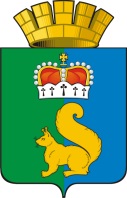 ПОСТАНОВЛЕНИЕАДМИНИСТРАЦИИ ГАРИНСКОГО ГОРОДСКОГО ОКРУГАПОСТАНОВЛЯЮ:1. Внести изменения в  перечень земельных участков, которым присвоены категории риска при осуществлении муниципального земельного контроля на территории Гаринского городского округа, утвержденный постановлением администрации Гаринского городского округа от 15.12.2021г №440 «Об утверждении Перечня земельных участков, которым присвоены категории риска при осуществлении муниципального земельного контроля на территории Гаринского городского округа»  и изложить в следующей редакции  (приложение №1).2. Настоящее постановление опубликовать (обнародовать).Приложение № 1к постановлению администрации Гаринского городского округа                                                                                                             от 13.01.2023г № 16Перечень земельных участков, которым присвоены категории риска при осуществлении муниципального земельного контроля на территории Гаринского городского округа13.01.2023 п.г.т. Гари13.01.2023 п.г.т. Гари№ 16№ 16О внесении  изменений в постановление администрации Гаринского городского округа от 15.12.2021 № 440 «Об утверждении Перечня земельных участков, которым присвоены категории риска при осуществлении муниципального земельного контроля на территории Гаринского городского округа»  О внесении  изменений в постановление администрации Гаринского городского округа от 15.12.2021 № 440 «Об утверждении Перечня земельных участков, которым присвоены категории риска при осуществлении муниципального земельного контроля на территории Гаринского городского округа»  В соответствии со ст. 22, 23, 24, 25 Федерального закона от 31 июля 2020 г. №248-ФЗ "О государственном контроле (надзоре) и муниципальном контроле в Российской Федерации", Положением о муниципальном земельном контроле на территории Гаринского городского округа, утвержденного Решением Думы Гаринского городского округа от 16.09.2021г № 344/57 «Об утверждении Положения о муниципальном земельном контроле на территории Гаринского городского округа», руководствуясь Уставом Гаринского городского округа, В соответствии со ст. 22, 23, 24, 25 Федерального закона от 31 июля 2020 г. №248-ФЗ "О государственном контроле (надзоре) и муниципальном контроле в Российской Федерации", Положением о муниципальном земельном контроле на территории Гаринского городского округа, утвержденного Решением Думы Гаринского городского округа от 16.09.2021г № 344/57 «Об утверждении Положения о муниципальном земельном контроле на территории Гаринского городского округа», руководствуясь Уставом Гаринского городского округа, В соответствии со ст. 22, 23, 24, 25 Федерального закона от 31 июля 2020 г. №248-ФЗ "О государственном контроле (надзоре) и муниципальном контроле в Российской Федерации", Положением о муниципальном земельном контроле на территории Гаринского городского округа, утвержденного Решением Думы Гаринского городского округа от 16.09.2021г № 344/57 «Об утверждении Положения о муниципальном земельном контроле на территории Гаринского городского округа», руководствуясь Уставом Гаринского городского округа, В соответствии со ст. 22, 23, 24, 25 Федерального закона от 31 июля 2020 г. №248-ФЗ "О государственном контроле (надзоре) и муниципальном контроле в Российской Федерации", Положением о муниципальном земельном контроле на территории Гаринского городского округа, утвержденного Решением Думы Гаринского городского округа от 16.09.2021г № 344/57 «Об утверждении Положения о муниципальном земельном контроле на территории Гаринского городского округа», руководствуясь Уставом Гаринского городского округа, В соответствии со ст. 22, 23, 24, 25 Федерального закона от 31 июля 2020 г. №248-ФЗ "О государственном контроле (надзоре) и муниципальном контроле в Российской Федерации", Положением о муниципальном земельном контроле на территории Гаринского городского округа, утвержденного Решением Думы Гаринского городского округа от 16.09.2021г № 344/57 «Об утверждении Положения о муниципальном земельном контроле на территории Гаринского городского округа», руководствуясь Уставом Гаринского городского округа, Глава       Гаринского городского округа                С.Е.Величко                С.Е.Величко№ п.пКадастровыйномер земельного участка (или при его отсутствии адресместоположения земельногоучастка)Присвоеннаяземельномуучастку категория рискаРеквизиты решения об отнесении земельного участка к категории риска(или изменения присвоеннойземельному участку категории риска) (дата, № решения)Сведения, на основании которыхпринято решение об отнесенииземельного участка к категориириска166:10:0601005:135Умеренный  рискПостановление администрации Гаринского ГО от 13.01.2023г № 15Разрешенное использование земельного участка – для сельскохозяйственного использования (покос, пастбище)266:10:1901001:40Умеренный рискПостановление администрации Гаринского ГО от 14.12.2021г № 438Земельный участок граничит с земельным участком, относящимся к категории земель лесного фонда.